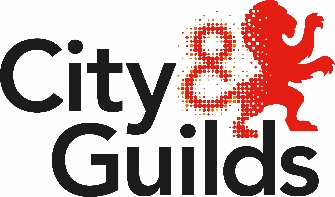 Level 2	Technical Certificate in Plastering -Solid (7908-006)Practical Observation Form (PO)	Candidate Name:	Assessment ID: Candidate Number:	Centre NumberDate:The evidence section in this PO form should consist of comments/notes that are used to record the qualities and details of performance to inform marking and moderation against the AOs; what is the candidate doing? How well are they performing? - Describe the evidence. The form signposts how particular AO’s are relevant to each task. These AO’s are not a definitive list therefore if evidence for other AO’s can be captured this should be recorded accordingly. This PO form should not be used to assign marks per task as marks need to be applied holistically for each AO across all tasks within the assignment. Use the Candidate Record Form (CRF) to record the final overview of the quality of performance and the overall marks for each AO.This form should, along with all other candidate evidence, should be uploaded to the Moderation Portal if requested or as part of a sample.See the Observation section above for details around the types of commentsTask 1Information around tolerances can be found at the end of the PO form.Task 2 Information around tolerances can be found at the end of the PO form.TolerancesThe following tolerances should be considered when marking the candidate’s work. See the Marking Grid for details around how many marks to allocate for meeting or not meeting tolerances.Tolerances for Task 1setting out of wall floor lines to allow for appropriate dab thickness ±3 mmcutting out of service box in correct position ±5 mm  dry wall dabs applied to correct centres including perimeter seal formedinstallation of wall boards plumb ±3 mminstallation of wallboard joints with gaps no more than 5 mmsetting out of rectangular base line to form recess ± 3 mmsetting out of recess ± 3 mm for each sidestop beads meet at each corner of recess ± 3 mmcutting and fixing of stop beads to form a rectangular recess ± 3 mm for each stop beadthin coat stop bead fixed in line with arris allowing even coverage to both sides of returnfixing of thin coat stop bead from fixed thin coat angle bead ± 3 mm equal margin along its lengthall areas adequately reinforced with self-adhesive scrimTolerances for Task 2application and ruling of undercoat ±3mmCandidate Record Form (CRF)	Candidate Name:	Assessment ID: Candidate Number:	Centre Number:	Total Mark:All evidence across the assignment must be considered together when recording the mark given for each AO. Justifications for the awarded marks must be recorded below.Tutor/assessor signature: 	Date:Declaration of AuthenticityCandidate:I confirm that all work submitted is my own, and that I have acknowledged all sources I have used.Tutor:I confirm that all work was conducted under conditions designed to assure the authenticity of the candidate’s work, and am satisfied that, to the best of my knowledge, the work produced is solely that of the candidate.Note:Where the candidate and/or tutor is unable to, or does not confirm authenticity through signing this declaration form, the work will not be accepted at moderation and a mark of zero will be given. If any question of authenticity arises, the tutor may be contacted for justification of authentication. Contextualised examples of AOs per task Comments/notesDistinctionSet out to install plasterboards AO1 – interpreting information sources in relation to planning and carrying out the tasks i.e specifications/drawings.AO2 – select appropriate materials, tools, equipment and PPE to set out and undertake the task; follow the correct sequence of work.AO3 – practical techniques to include: setting out, measuring, squaring, Installed plasterboards AO1 – interpreting information sources in relation to planning and carrying out the tasks i.e specifications/drawings.AO2 – select appropriate materials, tools, equipment and PPE to set out and undertake the task; follow the correct sequence of work.AO3 – practical techniques to include: measuring, squaring, gauging and mixing,  preparing, cutting, rasping, positioning and installing, fixing, plumbing,  ruling and finishing.AO4 – interpreted and demonstrated knowledge, understanding and skill to carry out the tasks, planned activities in a logical and timely manner, materials and application techniques used appropriately and correctly, safe and clean working practices demonstrated throughout.AO5 – Angles and reveals are square and marginable and inline. Services are clean. Wall surface area inline and defect free. Tolerances met. Correct waste disposal. Fixed beadsAO1 – interpreting information sources in relation to planning and carrying out the tasks i.e specifications/drawings.AO2 – select appropriate materials, tools, equipment and PPE to set out and undertake the task; follow the correct sequence of work.AO3 – practical techniques to include: setting out, measuring, cutting, positioning and installing, fixing,  plumbingAO5 –Beads: fixed, plumb, marginable and inline. Beads left clean.Contextualised examples of AOs per task Comments/notesDistinctionApplied floating coatAO1 – interpreting information sources in relation to planning and carrying out the tasks i.e specifications/drawings/ manufacturers information.AO2 – select appropriate materials, tools, equipment and PPE to set out and undertake the task; follow the correct sequence of work.AO3 – practical techniques to include: gauging and mixing, applying, ruling and keying.AO4 – interpreted and demonstrated knowledge, understanding and skill to carry out the tasks, planned activities in a logical and timely manner, materials and application techniques used appropriately and correctly, safe and clean working practices demonstrated throughout.AO5 – considerations for following trades. Beads: fixed, plumb, level, inline and intersect with no steps. Wall surface area inline, square, marginable, even, uniform and defect free. Correct waste disposal. Tolerances met.Applied and finished setting coat AO1 – interpreting information sources in relation to planning and carrying out the tasks i.e specifications/drawings/ manufacturers information.AO2 – select appropriate materials, tools, equipment and PPE to set out and undertake the task; follow the correct sequence of work.AO3 – practical techniques to include: gauging and mixing, applying and finishing.AO4 – interpreted and demonstrated knowledge, understanding and skill to carry out the tasks, planned activities in a logical and timely manner, materials and application techniques used appropriately and correctly, safe and clean working practices demonstrated throughout.AO5 – considerations for following trades. Angles are square and marginable and inline. Services, ceiling lines, wall lines, internal and external angles, skirting lines are defect free and clean. Wall surface area inline, even, uniform and defect free. Correct waste disposal. Tolerances met.Summary justification AO MarkA01 RecallA02 UnderstandingA03 Practical/ technical skillsA04 Bringing it all togetherA05 Attention to detailCandidate nameCandidate number Centre nameCentre numberCandidate signature DateTutor signatureDate 